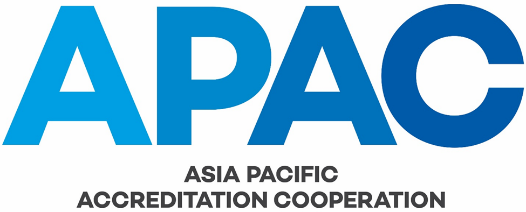 APAC DECLARATION OF CONFIDENTIALITY AND COMMITMENTI declare that I will not reveal information gained through any APAC activities that is not freely available to the public (including but not limited to, meeting documents and deliberations, peer evaluation information, settlement of appeals and/or complaints) to anyone who has not the right of access to such information and who has not signed an APAC Declaration of Confidentiality and Commitment.I declare to fulfil all relevant obligations and responsibilities as specified in the APAC  constitution, regulations and codes of practice, policies, procedures, and other controlled or normative documents.Date:Name:Signature:(This form shall be signed by any person who has access to APAC information that is not freely available to the public, including all Designated Representatives of APAC Members and Affiliates; all APAC MRA Council Delegates and Alternates; all APAC committee members; all peer evaluation team members, technical experts and observers; and APAC secretariat personnel)